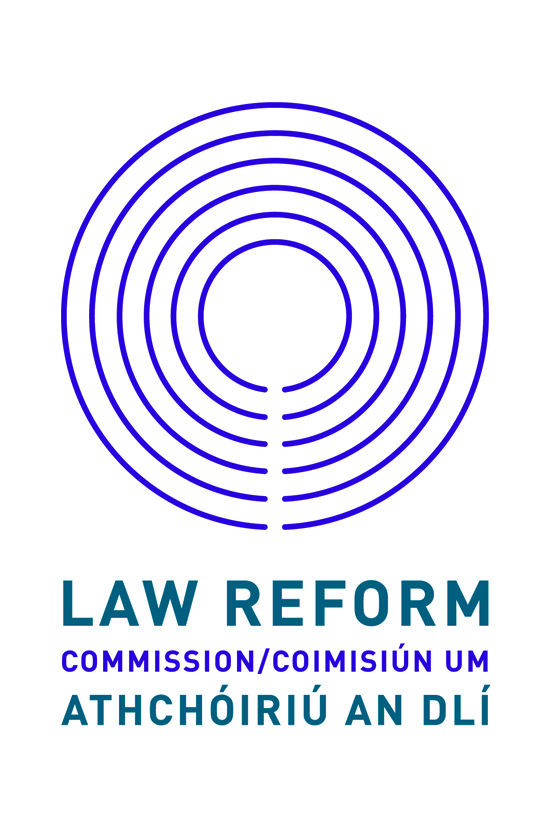 Comórtas do Cheapachán le post Taighdeoir Dlí (An Clár um Athchóiriú an Dlí Reachtúil) sa Choimisiún um Athchóiriú an Dlí Ba cheart d’iarratasóirí gach mír den Fhoirm Iarratais a líonadh agus í a sheoladh chuig Bríd Rogers, Ceann Riaracháin, an Coimisiún um Athchóiriú an Dlí ar ríomhphost chuig recruitment@lawreform.ie Is é an dáta deiridh chun iarratais a fháil 12.00.00 meán lae an 11 Márta 2021. Ní ghlacfar le hiarratais i ndiaidh an dáta agus an ama sin. Caithfidh tú a chinntiú go líontar gach mír den fhoirm iarratais seo go hiomlán. Cuirfear é ar fáil don Bhord Agallaimh. Iarrtar ort clóscríobh nó scríobh go soiléir le dúch dubh.Dearbhaím, leis seo, go bhfuil an fhaisnéis a thugtar thuas ar an bhFoirm Iarratais seo i gceart agus tugaim cead fiosrúcháin a dhéanamh chun na hábhair siúd, ar nós cáilíochtaí, taithí agus carachtair, a dheimhniú agus go scaoilfidh daoine nó eagraíochtaí eile an fhaisnéis sin a d’fhéadfadh bheith ag teastáil leis an gCoimisiún um Athchóiriú an Dlí ar an gcuspóir sin.Síniú:  _________________________		Dáta:  _____________________STÓRÁLFAR NA SONRAÍ PEARSANTA A SHOLÁTHRAÍONN TÚ AR AN BHFOIRM SEO AR RÍOMHAIRE AGUS NÍ ÚSÁIDFEAR IAD ACH AR MHAITHE LEIS NA CUSPÓIRÍ DÁ BHFORÁILTEAR FAOI NA HACHTANNA UM CHOSAINT SONRAÍ, 1988 GO 2018.Mír AMír AMír AMír AMír AMír AMír ACéadainm:Sloinne:Seoladh:Guthán (baile):Guthán (baile):Seoladh:Guthán (guthán póca):Guthán (guthán póca):Guthán (guthán póca):An cháilíocht is airde a bhain tú amach:An cháilíocht is airde a bhain tú amach:Mír BMír BMír BMír BMír BCáilíochtaí Acadúla, Gairmiúla nó Teicniúla Cáilíochtaí Acadúla, Gairmiúla nó Teicniúla Cáilíochtaí Acadúla, Gairmiúla nó Teicniúla Cáilíochtaí Acadúla, Gairmiúla nó Teicniúla Cáilíochtaí Acadúla, Gairmiúla nó Teicniúla Teideal na cáilíochtaOllscoil, Coláiste nó Údarás ScrúdaitheAn dáta a bhain tú amach é Na hábhair sa scrúdú deiridhGrádMír CMír CMír CTaifead FostaíochtaTaifead FostaíochtaTaifead FostaíochtaTabhair thíos, in ord dáta (ag tosú le d’fhostóir reatha), sonraí iomlána faoi gach tréimhse fostaíochta (aon tréimhsí dífhostaíochta ina measc) idir an dáta a d’fhág tú an scoil nó an coláiste agus dáta an lae inniu.  Níor cheart nach mbeadh cuntas ar thréimhse ar bith idir na dátaí seo.  Más gá leanúint ar aghaidh ar bhileog eile, leag an fhaisnéis amach, le do thoil, ar an mbealach céanna atá sé thíos.  Nuair nach dtugtar stádas an ghráid le fios go soiléir, glacfar leis gur p(h)ost sealadach é an post atá/a bhí agat.Tabhair thíos, in ord dáta (ag tosú le d’fhostóir reatha), sonraí iomlána faoi gach tréimhse fostaíochta (aon tréimhsí dífhostaíochta ina measc) idir an dáta a d’fhág tú an scoil nó an coláiste agus dáta an lae inniu.  Níor cheart nach mbeadh cuntas ar thréimhse ar bith idir na dátaí seo.  Más gá leanúint ar aghaidh ar bhileog eile, leag an fhaisnéis amach, le do thoil, ar an mbealach céanna atá sé thíos.  Nuair nach dtugtar stádas an ghráid le fios go soiléir, glacfar leis gur p(h)ost sealadach é an post atá/a bhí agat.Tabhair thíos, in ord dáta (ag tosú le d’fhostóir reatha), sonraí iomlána faoi gach tréimhse fostaíochta (aon tréimhsí dífhostaíochta ina measc) idir an dáta a d’fhág tú an scoil nó an coláiste agus dáta an lae inniu.  Níor cheart nach mbeadh cuntas ar thréimhse ar bith idir na dátaí seo.  Más gá leanúint ar aghaidh ar bhileog eile, leag an fhaisnéis amach, le do thoil, ar an mbealach céanna atá sé thíos.  Nuair nach dtugtar stádas an ghráid le fios go soiléir, glacfar leis gur p(h)ost sealadach é an post atá/a bhí agat.Dáta ó agus dáta go dtíTeideal an phoist a bhí agat, cur síos gearr ar dhualgais, luaigh, le do thoil, más post buan nó sealadach, lánaimseartha nó páirtaimseartha etc. a bhí ann.Ainm agus seoladh an fhostóra, an chonraitheora, an fhochonraitheoraAn chúis gur fhág tú:Dáta ó agus dáta go dtíTeideal an phoist a bhí agat, cur síos gearr ar dhualgais, luaigh, le do thoil, más post buan nó sealadach, lánaimseartha nó páirtaimseartha etc. a bhí ann.Ainm agus seoladh an fhostóra, an chonraitheora, an fhochonraitheoraAn chúis gur fhág tú:Dáta ó agus dáta go dtíTeideal an phoist a bhí agat, cur síos gearr ar dhualgais, luaigh, le do thoil, más post buan nó sealadach, lánaimseartha nó páirtaimseartha etc. a bhí ann.Ainm agus seoladh an fhostóra, an chonraitheora, an fhochonraitheoraAn chúis gur fhág tú:Mír DEolas agus Taithí ÁbharthaLéirigh, trí úsáid a bhaint as samplaí/éachtaí ar leith le linn do ghairme beatha, etc., go bhfuil na cáilíochtaí, na scileanna agus an t-eolas agat a dtugtar cuntas orthu sa leabhrán nó go bhfuil ar do chumas iad a fháil. Níor cheart breis agus 500 focal a bheith i ngach bosca. Eolas ar an reachtaíocht (reachtaíocht roimh 1922 san áireamh, más ann dó), léirthuiscint reachtaíochta agus an próiseas reachtaíochta.Tabhair cuntas, le do thoil, ar an eolas atá agat ar an reachtaíocht, reachtaíocht roimh 1922, más ann dó, ar an léirthuiscint atá agat ar an reachtaíocht san áireamh, bunaithe ar thaighde nó ar staidéar a rinne tú roimhe seo nó ar thaithí oibre atá agat.Tionscadal a sholáthar agus a phleanáilTabhair cuntas, le do thoil, ar an taithí atá agat ar oibriú ar bhealach córasach agus eagraithe, in aghaidh spriocdhátaí diana, chun tionscadail ardchaighdeáin a sholáthar.Mír EInniúlachtaí Léirigh, trí úsáid a bhaint as samplaí/éachtaí ar leith le linn do ghairme beatha, etc., go bhfuil na cáilíochtaí, na scileanna agus an t-eolas agat a dtugtar cuntas orthu sa leabhrán nó go bhfuil ar do chumas iad a fháil. Níor cheart breis agus 300 focal a scríobh do gach inniúlacht.Scileanna teicneolaíochta faisnéise Caithfidh an Taighdeoir Dlí (an Clár um Athchóiriú an Dlí Reachtúil) a bheith ábalta acmhainní taighde ar líne a úsáid, nó chun oiriúnú go tapa dá n-úsáid, go háirithe chun reachtaíocht agus leasuithe ar reachtaíocht a aimsiú agus a rianú, agus ardáin teicneolaíochta, Microsoft Excel agus ardán níos leithne Microsoft Office 365 san áireamh a úsáid.Cumas chun taighde agus anailís a dhéanamh Caithfidh an Taighdeoir Dlí (an Clár um Athchóiriú an Dlí Reachtúil) a bheith ábalta teacht ar agus déileáil le réimse fairsing foinsí eolais, foinsí stairiúla san áireamh, atá ar fáil chun oibriú sa Chlár um Athchóiriú an Dlí Reachtúil. Caithfidh gur féidir leis/léi tátail chruinne a bhaint agus moltaí atá cothrom agus éifeachtach agus atá stuama ó thaobh an dlí de a dhéanamh.Cumas torthaí / éifeachtacht phearsanta a sholáthar Caithfidh an Taighdeoir Dlí (an Clár um Athchóiriú an Dlí Reachtúil) freagracht a ghlacadh as tascanna agus a thaispeáint go bhfuil sé/sí tiomanta go pearsanta do chinntiú go ndéantar tascanna go maith, laistigh de spriocdhátaí a bhíonn dian, amanna. Beidh air/uirthi leanúint le tascanna agus dícheall breise a dhéanamh lena chinntiú go ndéantar an tasc ar ardchaighdeáin ag gach tráth.Scileanna maithe idirphearsanta le haghaidh timpeallacht oifige Caithfidh an Taighdeoir Dlí (An Clár um Athchóiriú an Dlí Reachtúil) dea-chaidreamh oibre a chothú le comhghleacaithe agus leis na hoibrithe eile. Caithfidh sé/sí eolas agus faisnéis a roinnt, faoi mar is cuí, agus caithfidh sé/sí a smaointe agus peirspictíochtaí féin a chur ar fáil. Caithfidh sé/sí a ról féin a thuiscint laistigh den Choimisiún agus gach iarracht a dhéanamh chun a p(h)áirt a ghlacadh.Mír FFaisnéis Ábhartha EileAon fhaisnéis ábhartha eile a thacaíonn le d’iarratas.  (Níor cheart breis agus 300 focal a scríobh).Mír GMír GMír GTeistiméireachtaíTeistiméireachtaíTeistiméireachtaíTabhair sonraí, le do thoil, faoi bheirt mholtóirí. Ní dhéanfar teagmháil le moltóirí ach má roghnaítear thú le haghaidh ceapacháin.Ní dhéanfaimid teagmháil le d’fhostóir reatha murar thug tú toiliú dúinn roimh ré.Tabhair sonraí, le do thoil, faoi bheirt mholtóirí. Ní dhéanfar teagmháil le moltóirí ach má roghnaítear thú le haghaidh ceapacháin.Ní dhéanfaimid teagmháil le d’fhostóir reatha murar thug tú toiliú dúinn roimh ré.Tabhair sonraí, le do thoil, faoi bheirt mholtóirí. Ní dhéanfar teagmháil le moltóirí ach má roghnaítear thú le haghaidh ceapacháin.Ní dhéanfaimid teagmháil le d’fhostóir reatha murar thug tú toiliú dúinn roimh ré.AinmSeoladhSonraí TeagmhálaAinmSeoladhSonraí Teagmhála